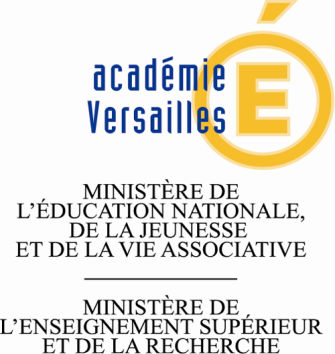 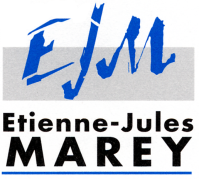 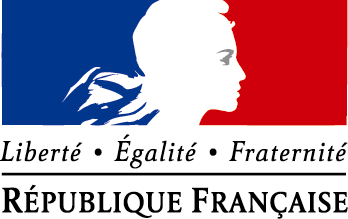 Demande à retourner UNIQUEMENT PAR MAIL pour les sections Santé Social et Gestion Administration : sabine.meriel@ac-versailles.frpour la section Photographie : miguel.poirier@laposte.net  __________________________________________________________________________Nom du collège : ………………………………………………………………………………………...............………………Adresse du collège : ……………………………………………………………………………...............……………………Demandeur :   ………………………………………………           Qualité : ………….................……………………..Téléphone :    …………………………………………….               Mail :  …………………....................................................................................................…………………Vous ne pouvez inscrire vos élèves qu’à un seul choix, soit Santé /Social (ASSP, SPVL et CAP PE) soit Gestion Administration, soit Photographie.La confirmation de date, ainsi que la convention vous seront envoyées par mail.Les 3 exemplaires signés devront nous être retournés pour que l’inscription soit validée.Date                                                                                Signature du chef d’établissementDemande d’Ateliers de Découverte 2019Nom ElèvePrénomClasse     Section choisieDate de préférence